Контрольная работа по информатике 9 класс за 2017-2018 уч. год                                                                        Вариант 1ФИО____________________________________________________________________  КЛАСС __________________1. Главный редактор журнала отредактировал статью, и её объём уменьшился на 2 страницы. Каждая страница содержит 32 строки, в каждой строке 64 символа. Информационный объём статьи до редактирования был равен 2 Мбайт. Статья представлена в кодировке Unicode, в которой каждый символ кодируется 2 байтами. Определите информационный объём статьи в Кбайтах в этом варианте представления Unicode после редактирования.1) 20482) 20403) 84) 10242. Для какого из приведённых чисел истинно высказывание: (число <75) И НЕ (число чётное)?1) 462) 533) 804) 993. Между населёнными пунктами А, В, С, D, Е, F построены дороги, протяжённость которых приведена в таблице: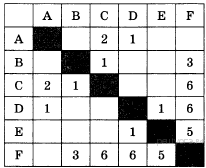 Определите длину кратчайшего пути между пунктами А и F (при условии, что передвигаться можно только по построенным дорогам).1) 62) 83) 104) 44. В поисках нужного файла Петя последовательно переходил из каталога в каталог, при этом он несколько раз поднимался на один уровень вверх и несколько раз опускался на один уровень вниз. Полный путь каталога, с которым Петя начинал работу:С:\Питомцы\Попугайчики.Каким может быть полный путь каталога, в котором оказался Петя, если известно, что на уровень вниз он спускался больше раз, чем поднимался вверх? 1) С:\Питомцы	2) С:\Попугайчики	3) С:\Питомцы\Попугайчики	4) С:\Питомцы\Ара\Корм	5. Дан фрагмент электронной таблицы: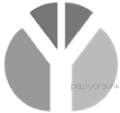  Какая из формул, приведённых ниже, может быть записана в ячейке B2, чтобы построенная после выполнения вычислений диаграмма по значениям диапазона ячеек A2:D2 соответствовала рисунку? 1) =В1*2		2) =В1*7+С1		3) =A1+D1		4) =В1*6+16. Исполнитель Чертёжник перемещается на координатной плоскости, оставляя след в виде линии. Чертёжник может выполнять команду Сместиться на (a, b) (где a, b — целые числа), перемещающую Чертёжника из точки с координатами (x, y), в точку с координатами (x+a, y+b). Если числа a, b положительные, значение соответствующей координаты увеличивается, если отрицательные — уменьшается.Например, если Чертёжник находится в точке с координатами (9, 5), то команда Сместиться на (1, –2) переместит Чертёжника в точку (10, 3). ЗаписьПовтори k разКоманда1 Команда2 Команда3Конецозначает, что последовательность команд Команда1 Команда2 Команда3 повторится k раз.Чертёжнику был дан для исполнения следующий алгоритм:Повтори 3 разСместиться на (–2, –3) Сместиться на (3, 2) Сместиться на (–4, 0)конецНа какую одну команду можно заменить этот алгоритм, чтобы Чертёжник оказался в той же точке, что и после выполнения алгоритма? 1) Сместиться на (–9, –3)		2) Сместиться на (–3, 9)3) Сместиться на (–3, –1)		4) Сместиться на (9, 3)7. Валя шифрует русские слова (последовательности букв), записывая вместо каждой буквы её код:Некоторые цепочки можно расшифровать не одним способом. Например, 00010101 может означать не только СКА, но и СНК. Даны три кодовые цепочки: 100101000		101111100		100111101 Найдите среди них ту, которая имеет только одну расшифровку, и запишите в ответе расшифрованное слово.8. В программе «:=» обозначает оператор присваивания, знаки «+», «–», «*» и «/» – соответственно операции сложения, вычитания, умножения и деления. Правила выполнения операций и порядок действий соответствует правилам арифметики.Определите значение переменной a после выполнения данного алгоритма: a := 7с := 3с := 3 + a * сa := с / 3 * a В ответе укажите одно целое число — значение переменной a.9. Запишите значение переменной s, полученное в результате работы следующей программы. Текст программы приведён на трёх языках программирования.10. В таблице Dat хранятся данные измерений среднесуточной температуры за 10 дней в градусах (Dat[1] — данные за первый день, Dat[2] — за второй и т. д.). Определите, какое число будет напечатано в результате работы следующей программы. Текст программы приведён на трёх языках программирования.11. На рисунке изображена схема соединений, связывающих пункты А, В, С, D, Е, F, G, H. По каждому соединению можно двигаться только в одном направлении, указанном стрелкой. Сколько существует различных путей из пункта А в пункт H?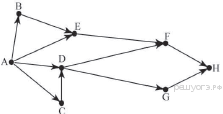 12. Ниже в табличной форме представлен фрагмент базы данных «Отправление поездов дальнего следования»: Сколько записей в данном фрагменте удовлетворяют условию (Категория поезда = «пассажирский») ИЛИ (Вокзал = «Белорусский»)? В ответе укажите одно число — искомое количество записей.13. Переведите двоичное число 1110011 в десятичную систему счисления.14. У исполнителя Делитель две команды, которым присвоены номера: 1. раздели на 2		2. вычти 1 Первая из них уменьшает число на экране в 2 раза, вторая уменьшает его на 1. Исполнитель работает только с натуральными числами. Составьте алгоритм получения из числа 65 числа 4, содержащий не более 5 команд. В ответе запишите только номера команд. (Например, 12112 — это алгоритм: раздели на 2 вычти 1 раздели на 2 раздели на 2 вычти 1, который преобразует число 42 в число 4. )  Если таких алгоритмов более одного, то запишите любой из них.15. Файл размером 24 Кбайт передаётся через некоторое соединение за 80 секунд. Определите размер файла (в Кбайтах), который можно передать через это же соединение за 2 минуты. В ответе укажите одно число — размер файла в Кбайтах. Единицы измерения писать не нужно.16. Некоторый алгоритм из одной цепочки символов получает новую цепочку следующим образом. Сначала вычисляется длина исходной цепочки символов; если она нечётна, то дублируется средний символ цепочки символов, а если чётна, то в начало цепочки добавляется буква Г. В полученной цепочке символов каждая буква заменяется буквой, следующей за ней в русском алфавите (А — на Б, Б — на В и т. д., а Я — на А). Получившаяся таким образом цепочка является результатом работы алгоритма.Например, если исходной была цепочка УРА, то результатом работы алгоритма будет цепочка ФССБ, а если исходной была цепочка ПУСК, то результатом работы алгоритма будет цепочка ДРФТЛ.Дана цепочка символов РЕКА. Какая цепочка символов получится, если к данной цепочке применить описанный алгоритм дважды (т. е. применить алгоритм к данной цепочке, а затем к результату вновь применить алгоритм)? Русский алфавит: АБВГДЕЁЖЗИЙКЛМНОПРСТУФХЦЧШЩЪЫЬЭЮЯ.17. Доступ к файлу book.txt, находящемуся на сервере bibl.ru, осуществляется по протоколуhttp. Фрагменты адреса файла закодированы буквами от А до Ж. Запишите последовательность этих букв, кодирующую адрес указанного файла в сети Интернет. A) ://		Б) book.		B) bibl		Г) txt		Д) .ru		Е) http		Ж)/18. В таблице приведены запросы к поисковому серверу. Для каждого запроса указан его код — соответствующая буква от А до Г. Расположите коды запросов слева направо в порядке возрастания количества страниц, которые нашёл поисковый сервер по каждому запросу. По всем запросам было найдено разное количество страниц. Для обозначения логической операции «ИЛИ» в запросе используется символ «|», а для логической операции «И» — «&»:№Уровеньбаллы1, 2, 3, 4, 7, 8, 9, 11, 12, 13, 17базовый1 max=115,  6, 10, 14, 15, 16, 18Повышенный уровень2 max=14Отметка «5»Отметка «4»Отметка «3»21-2514-209-13ABCD152132=В1/2+3=А1*3=D1+C1АДКНОС0110010110111000 Var s,k: integer;Begins := 0;for k := 6 to 12 dos := s + 10;writeln(s);End.Var k, m: integer;Dat: array[1..10] of integer;BeginDat[1] := 12; Dat[2] := 15; Dat[3] := 17; Dat[4] := 15; Dat[5] := 14; Dat[6] := 12; Dat[7] := 10; Dat[8] := 13;Dat[9] := 14; Dat[10] := 15;m := 0;for k := 1 to 10 doif Dat[k] > 12 then   m := m + 1;writeln(m);End. Пункт назначенияКатегория поездаВремя в путиВокзалАдлерфирменный29:46КазанскийАдлерскорый38:35КурскийАдлерфирменный25:30КазанскийАдлерскорый39:13КурскийАлма-Атаскорый102:22ПавелецкийАмстердамскорый36:40БелорусскийАнапапассажирский35:37БелорусскийАрхангельскскорый20:46ЯрославскийАрхангельскпассажирский46:30ЯрославскийАрхангельскскорый21:25БелорусскийАстанаскорый58:00КазанскийАстраханьскорый27:56Павелецкий КодЗапросА(Толстой | рассказы) & повестиБТолстой & повестиВЧехов & повести & Толстой & рассказыГТолстой | рассказы | повести